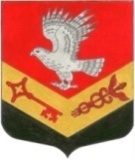 МУНИЦИПАЛЬНОЕ ОБРАЗОВАНИЕ«ЗАНЕВСКОЕ ГОРОДСКОЕ ПОСЕЛЕНИЕ»ВСЕВОЛОЖСКОГО МУНИЦИПАЛЬНОГО РАЙОНАЛЕНИНГРАДСКОЙ ОБЛАСТИСОВЕТ ДЕПУТАТОВ ТРЕТЬЕГО СОЗЫВАРЕШЕНИЕ29.03.2018 года                                                                                       № 15г п.Янино-1О внесении изменений в решениесовета депутатов от 26.11.2015 №46 «Об утверждении приложений к генеральному плану муниципального образования (новая редакция)»	 В соответствии с решением Совета депутатов муниципального образования «Заневское сельское поселение» Всеволожского муниципального района  Ленинградской области» от 29.05.2013 №22    «Об утверждении генерального плана муниципального образования «Заневское сельское поселение» Всеволожского муниципального района  Ленинградской области» и постановлением Правительства Ленинградской области от 06.09.2018 №355 «О внесении изменений в генеральный план муниципального образования «Заневское сельское поселение» Всеволожского муниципального района  Ленинградской области»  совет депутатов принялРЕШЕНИЕ: 	1. Внести в решение совета депутатов МО «Заневское сельское поселение» от 26.11.2015 № 46 «Об утверждении приложений к генеральному плану муниципального образования (новая редакция)» (далее – решение),  следующие изменения:1.1. Приложение № 1 к генеральному плану, утвержденному решением совета депутатов МО «Заневское сельское поселение» от 29.05.2013 № 22  «Перечень земельных участков, включаемых в планируемые границы деревни Янино-1 муниципального образования «Заневское сельское поселение» Всеволожского муниципального района Ленинградской области», дополнить строками 122, 123, 124, 125, 126, 127, 128, 129 следующего содержания:1.2. Приложение № 2 к генеральному плану, утвержденному решением совета депутатов МО «Заневское сельское поселение» от 29.05.2013 № 22  «Перечень земельных участков, включаемых в планируемые границы деревни Янино-2 муниципального образования «Заневское сельское поселение» Всеволожского муниципального района Ленинградской области», дополнить строкой 9, следующего содержания:1.3. Приложение № 4 к генеральному плану, утвержденному решением совета депутатов МО «Заневское сельское поселение» от 29.05.2013 № 22  «Перечень земельных участков, включаемых в планируемые границы деревни Кудрово муниципального образования «Заневское сельское поселение» Всеволожского муниципального района Ленинградской области», дополнить строками 26, 27, 28, 29, 30, 31, 32, 33, 34, 35 следующего содержания:	2. Решение совета депутатов МО «Заневское сельское поселение» от 26.11.2015 № 46 «Об утверждении приложений к генеральному плану муниципального образования (новая редакция)» дополнить приложением № 8 «Перечень земельных участков, включаемых в планируемые границы поселка при железнодорожной станции Мяглово муниципального образования «Заневское сельское поселение» Всеволожского муниципального района Ленинградской области», согласно приложению.	3. Опубликовать настоящее решение в официальных средствах массовой информации.	4. Решение вступает в силу после дня  его  опубликования.	5.Контроль за исполнением решения возложить на постоянно действующую депутатскую комиссию по собственности, земельным отношениям, архитектуре, градостроительству, торговле и экологии.Глава муниципального образования                                             В.Е.КондратьевПриложение к решению                         От 29.03.2018 года  №  15Приложение 8к генеральному плану, утвержденному решением совета депутатов от 29.05.2013 № 22Перечень земельных участков, включаемых в планируемые границы поселка при железнодорожной станции  Мяглово муниципального образования «Заневское сельское поселение» Всеволожского муниципального района Ленинградской областиКатегория земель - цифрами обозначено:1 -  Земли сельскохозяйственного назначения.
2 -  Земли населенных пунктов.
3 -  Земли промышленности, энергетики, транспорта, связи, радиовещания, телевидения, информатики, земли для обеспечения космической деятельности, земли обороны, безопасности и земли иного специального назначения.
8 -  Категория не установлена.№ п/пкадастровый номерплощадь, кв.мкатегория земелькатегория земель№ п/пкадастровый номерплощадь, кв.мдо утверждения генерального планапосле утверждения генерального плана12247:07:1046001:54544541212347:07:1044001:11793115691212447:07:1039001:322227101212547:07:1039001:347231651212647:07:1039001:248178251212747:07:1039001:37336531212847:07:1039001:400415261212947:07:1039001:4011810112№ п/пкадастровый номерплощадь, кв.мкатегория земелькатегория земель№ п/пкадастровый номерплощадь, кв.мдо утверждения генерального планапосле утверждения генерального плана947:09:1014004:12210012№ п/пкадастровый номерплощадь, кв.мкатегория земелькатегория земель№ п/пкадастровый номерплощадь, кв.мдо утверждения генерального планапосле утверждения генерального плана2647:07:0000000:9086710024122747:07:0000000:9004310322122847:07:0000000:9004414578122947:07:0000000:8664211163123047:07:0000000:9086810222123147:07:1044001:1178214917323247:07:1044001:1107812000323347:07:1044001:1107912000323447:07:1044001:1107712337323547:07:1044001:78801837332№ п/пкадастровый номерплощадь, кв.м.категория земелькатегория земель№ п/пкадастровый номерплощадь, кв.м.до утверждения генерального планапосле утверждения генерального плана147:07:0000000:907485441012247:07:1045001:107451112